УВАЖАЕМЫЕ НАЛОГОПЛАТЕЛЬЩИКИ!Вы можете оценить работу сотрудников инспекций Иркутской области          и высказать свои предложения по совершенствованию взаимодействия             с налоговой службой, воспользовавшись Интернет-сервисом «Анкетирование» на сайте ФНС России www.nalog.ru (раздел «Электронные сервисы»). 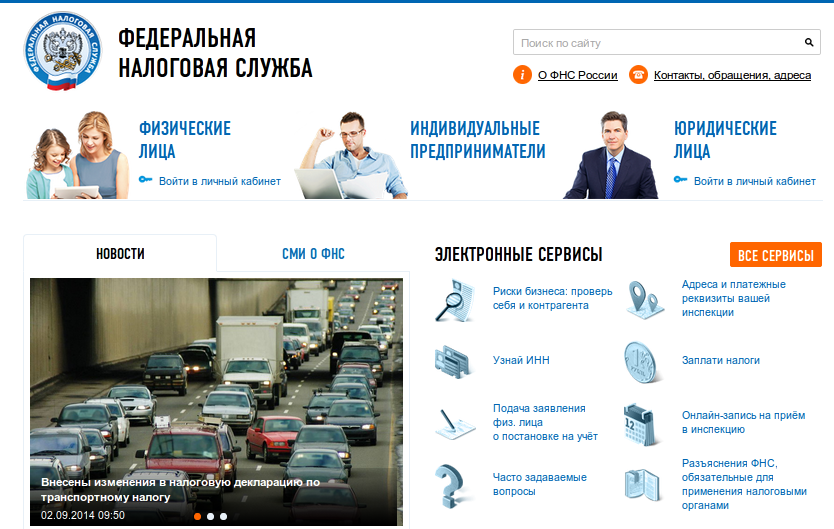 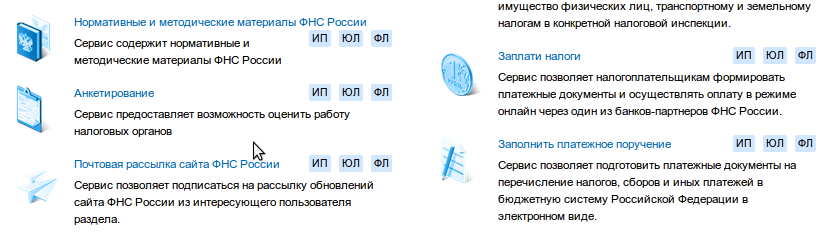 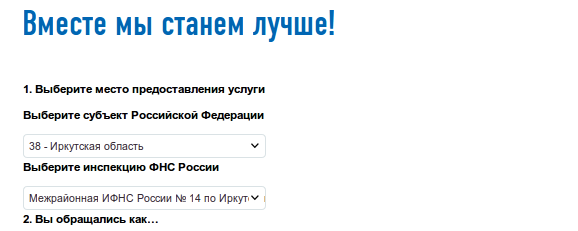 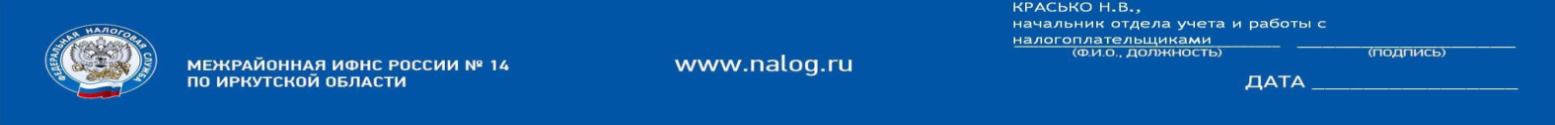 